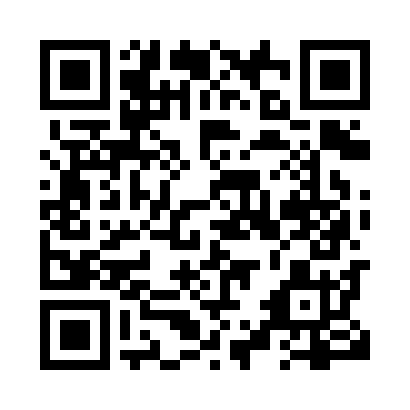 Prayer times for McNeish, New Brunswick, CanadaMon 1 Jul 2024 - Wed 31 Jul 2024High Latitude Method: Angle Based RulePrayer Calculation Method: Islamic Society of North AmericaAsar Calculation Method: HanafiPrayer times provided by https://www.salahtimes.comDateDayFajrSunriseDhuhrAsrMaghribIsha1Mon3:305:301:306:589:2911:292Tue3:305:311:306:589:2911:293Wed3:315:321:306:589:2811:294Thu3:315:321:306:589:2811:295Fri3:325:331:306:589:2711:296Sat3:325:341:316:589:2711:297Sun3:335:351:316:579:2611:298Mon3:335:361:316:579:2611:289Tue3:345:361:316:579:2511:2810Wed3:345:371:316:579:2511:2811Thu3:355:381:316:569:2411:2812Fri3:355:391:316:569:2311:2713Sat3:365:401:326:569:2211:2714Sun3:365:411:326:559:2211:2615Mon3:385:421:326:559:2111:2516Tue3:405:431:326:549:2011:2317Wed3:425:441:326:549:1911:2118Thu3:445:451:326:539:1811:1919Fri3:465:471:326:539:1711:1820Sat3:485:481:326:529:1611:1621Sun3:505:491:326:529:1511:1422Mon3:525:501:326:519:1411:1223Tue3:545:511:326:509:1311:1024Wed3:565:521:326:509:1111:0825Thu3:585:541:326:499:1011:0626Fri4:005:551:326:489:0911:0327Sat4:025:561:326:489:0811:0128Sun4:045:571:326:479:0610:5929Mon4:065:591:326:469:0510:5730Tue4:086:001:326:459:0410:5531Wed4:106:011:326:449:0210:53